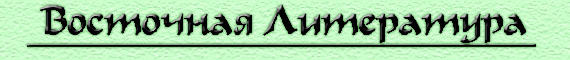 СРЕДНЕВЕКОВЫЕ ИСТОРИЧЕСКИЕ ИСТОЧНИКИ
ВОСТОКА И ЗАПАДАГлавная   А  Б  В  Г  Д  Е  Ж  З  И  Й  К  Л  М  Н  О  П  Р  С  Т  У  Ф  Х  Ц  Ч  Ш  Э  Ю  Я  ДокументыРеклама:№ 511869 г. — Распоряжение и Инструкция Директора РОПИТ 1 2 Е. И. Барановскому 3 в связи с его командировкой в ИндиюМилостивый государь Егор Иванович!Г[осподин] директор на разъезды по предмету командировки назначил Вам по три фунта стерл[ингов] в день, считая с 17 числа июня 1869 г., и на подъем пятьсот фун[тов] стерлингов] единовременно, и вместе с тем дал вам следующие наставления:Во 1-х. Собрать в Москве, Нижнем Новгороде и Петербурге, а если надобность представится, то и в других частях России, сведения о тех товарах индейского происхождения, которые доставляются в Россию, о количестве их, способе доставки и проч., словом, разъяснить по возможности вопрос о предметах привоза из Индии в Россию и вывоза из России в Индию при существующих ныне торговых путях 4.Во 2-х. Из России отправиться в Англию для подробного изучения торговых сношений Англии с ее индейскими владениями; причем определить объем торгового движения парусных и пароходных судов как мимо М[ыса] Доброй [145] Надежды, так и по направлению в Александрию, проследить за деятельностью важнейших пароходных об[щест]в, по обоим путям, разузнать о фрахтах на парусных судах и пароходах, качестве и количестве грузов, словом, разъяснить вопрос о торговле Ост-Индии с Англией по отношению к торговле с Россией. Труд этот в значительной степени будет облегчен Вам имеющимися в Англии основательными сочинениями об Индии и точными статистическими данными об индейской торговле, которые легко получить по указаниям и при содействии агентов Об[щест]ва в Англии и торговых домов, с которыми Об[щест]во находится в сношениях.В 3-х. Из Англии отправиться в Марсель для изучения торговых отношений Франции к Ост-Индским колониям Англии, определения количества предметов привоза и вывоза, фрахтов, объема движения парусных и пароходных судов и ознакомления с деятельностью Компании «Services Maritimes des Messageries imperiales» и других пароходных об[щест]в по отношению к индейской торговле.В 4-х. Затем отправиться в Египет и исследовать торговые сношения этой страны и вообще прибрежий Чермного моря (Красное море) с Индией 5; причем обратить особенное внимание на деятельность Египетского пароходного об-ва «Azizie» и разъяснить вопрос, не может ли Русское общество со временем из движения паломников в Мекку, чрез Джедду, извлечь пользу для своих пароходов? 6В 5-х. Исследовавши Чермное море (Красное море), направиться в Индию для окончательного разъяснения вопроса об индейской торговле 7.Подтверждая вам, м[илостивый] г[осударь], сие распоряжение и инструкцию г[осподина] директора, правление РОПИТ в убеждении, что с открытием Суэцкого канала дела Об[щест]ва должны получить еще большее развитие, и в сознании, что во всяком случае на Об[щест]ве лежит обязанность разъяснить и исследовать вопрос о возможности и выгодности прямых торговых сношений России с Индией по вновь открывающимся путям чрез Суэцкий канал в Одессу 8 и далее по железным дорогам из Одессы и Таганрога в Москву и Нижний Новгород 9, находит, что в этих видах, кроме данных Господином] директором указаний, вам, м[илостивый] г[осударь], небесполезно будет при исполнении возложенного на Вас поручения руководствоваться и следующими соображениями:I. Так как главные товары индейского происхождения, потребные для России, отправляются в Европу из разных местностей Индии и в разные сроки, например, хлопок — преимущественно из Бомбея и осенью, а москатильные товары — из Калькутты 10, то необходимо определить с точностью как починные пункты, так и эпохи отправки товаров из Индии 11.II. Предметы вывоза из Индии в Европу, а следовательно, и в Россию более или менее известны, но вопрос об обратных грузах из России в Индию, совершенно еще не тронутый, представляет более затруднений; для разъяснения этого вопроса необходимо на месте, в Индии, обратить особенное внимание на те привозные в Индию из Англии и других стран товары, которые ближе подходят к нашим русским товарам, производство которых обходится в России дешевле и по которым, следовательно, мы могли бы успешнее соперничать с другими странами на индейских рынках. Для этого необходимо приобрести в Индии возможно большее количество образцов привозных в Индию товаров из числа тех, которые вошли в общее употребление между туземцами, с тем, чтобы по доставлении этих образцов в Россию сравнить их по ценам и доброкачественности с нашими произведениями 12.III. После хлопка одно из первых мест в торговле Европы с Дальним Востоком 13 занимает чай, отправляемый морем из Шангая. Этот чай, известный у нас под именем кантонского, более и более входит в России в употребление, а [146] потому весьма полезно было бы обратить на этот предмет особое внимание и исследовать, не представится ли возможность получать кантонский чай не из Англии из Кенигсберга, как это делается ныне, а прямым путем через Суэц и Одесс; причем не упустить из виду и возникшее в последнее время производство в самой Ост-Индии чая, который, быть может, в состоянии с выгодою заменить те низкие сорта чая, которые в значительном количестве потребляются в некоторых места России.IV. Ввиду известного Вам, м[илостивый] г[осударь], сделанного О[бщест]ва торговым домом L.Knopp & С° предложения, полезно было бы Вам побывать Бремене для личных объяснений как с самим Л. Г. Кнопом, находящимся ныне Бремене, так и с агентом этого дома Миллером, заведовавшим конторою это] дома в Бомбае.V. В самом же Бомбае собрать обстоятельные сведения как о местных удобствах порта, так и о бывающих там ценах на каменный уголь и прочие материалы морского плавания, равно и о тех средствах, какими этот порт располагает для починки пароходных механизмов, ремонта судовых корпусов, нагрузи и выгрузки товаров и вообще для удовлетворения прочих потребностей торгового пароходства.VI. Если вопрос о направлении чая, идущего в Россию из Шангая на Суэц Одессу, вместо Англии и Кенигсберга, не может быть вполне исследован в Индии и Вы, м[илостивый] г[осударь], по Вашим соображениям найдете необходимым изучить его на месте производства чая и в портах погрузки его, то правление предоставляет Вам отправиться из Индии в китайские порты по вашем усмотрению 14.При исполнении возложенного на Вас, м[илостивый] г[осударь], поручения могут встретиться обстоятельства и представиться для исследования такие вопросы, которых невозможно было предусмотреть и которые поэтому не вошли в на стоящую инструкцию. А потому в подобных случаях, не ограничиваясь указаниями этой инструкции, Вы, м[илостивый] г[осударь], изволите обратит внимание на все, что соответствует цели Вашего поручения.В заключение правление, озабочиваясь предоставлением Вам, м[илостивый г[осударь], наибольших удобств во время предстоящего Вам трудного путешествия, уполномачивает Вас, буде Вы признаете для себя нужным, пригласит для помощи Вам во время пути какое-либо лицо 15, и все расходы по сему предмету будут возмещены Вам по возвращении Вашем из путешествия и по представлении счета Директору Н. М. Чихачеву.Примите, м[илостивый] г[осударь], уверение в истинном моем почтении и совершенной преданности.Подписал: Н. Гаевский 16,
председательствующий член правления.Послана копия Н. М. Чихачеву 19 сентября, № 857.РГИА, ф. 107, оп. 1, д. 343, л. 38-42. Подлинник.Комментарии1. РОПИТ — Русское общество пароходства и торговли было основано в 1856 г. по инициативе деловых кругов России, в том числе связанных с внешним рынком, в целях содействия развитию отечественной торговли и торгового флота; сыграло большую роль в экономическом развитии юга России, а также установлении торгово-экономических связей империи с зарубежными странами, в частности с восточными, открыв в 1871 г. прямое морское сообщение с портами Индии и Китая. В 1918 г. РОПИТ было ликвидировано.2. В 1870 г. директором РОПИТ был Чихачев Николай Матвеевич (1830-19..) — генерал- адъютант, адмирал, участник русско-турецкой войны 1877-1878 гг., с 1884 г. начальник Главного морского штаба, в 1888-1896 гг. — управляющий Морским министерством, 1899 г. — председатель совета при Министерстве финансов по делам торгового мореплавания, с 1896 г. — член Государственного совета. Будучи директором РОПИТ (1862-1877), активно содействовал развитию торгово-экономических связей России со странами Востока.3. Барановский Егор Иванович (1821-1914), в 1840 г. окончил Императорское училище правоведения в Петербурге и с тех пор занимал различные государственные посты в ряде губерний России. Позднее оставил государственную службу и поступил в РОПИТ: сначала был его агентом за границей, а с 1871 г. — заведующим агентством Общества в Москве. В 1870 г. командирован правлением РОПИТ (совместно с лейтенантом М. А. Быковым) в Индию для сбора сведений о возможностях установления прямой торговли между Россией и Индией, а также подготовки открытия пароходной линии между портами обеих стран.4. Экспедиции предшествовала большая подготовительная работа. Правление РОПИТ разослало письма виднейшим торговцам и фабрикантам Москвы, Нижнего Новгорода, Казани и ряда других городов России, в том числе Т. С. Морозову, А. П. Шилову, Ф. Ф. Резанову, А. Лямину, с просьбой высказать свои соображения по вопросу об установлении торговых связей с Индией (РГИА, ф. 107, оп. 1, д. 343, л. 13 об.). Е. И. Барановский и М. А. Быков посетили крупнейшие торгово-промышленные центры России и лично вели переговоры с заинтересованными лицами. В отчете об этой поездке Барановский сообщал: «...я встретил общее сочувствие к делу, мне порученному» (РГИА, ф. 107, оп. 1, д. 343, л. 3 об.).5. По пути в Индию члены экспедиции останавливались в Бремене, Гамбурге, Лондоне, Манчестере, Ливерпуле, Марселе, Триесте, Александрии и Суэце. Во всех этих городах они знакомились с проблемами, связанными с индийской торговлей.6. Перевозкой паломников суда РОПИТ не занимались.7. По приезде в Индию Барановский и Быков побывали в ее крупнейших экономических центрах. Они вели переговоры с 14 торговыми фирмами в Бомбее, 7 — в Калькутте, 2 — в Мадрасе и 1 - в Какинаде (РГИА, ф. 107, оп. 1, 1870, д. 387, л. 24-26).8. С открытием Суэцкого канала в 1869 г., существенно изменившего ситуацию в мировом мореходстве и международной торговле, расстояние между Одессой и Севастополем и портами Тихого и Индийского океанов сократилось в три раза. Эти российские черноморские города оказались ближе к странам Южной и Юго-Восточной Азии, чем все другие крупнейшие европейские порты, что при наличии крупного торгового флота и установлении регулярных рейсов на Восток могло бы дать России существенные преимущества.9. Товары, поступавшие с Востока в Россию морем, попадали на Нижегородскую ярмарку в том же году, в то время как доставленные по суше — только на ярмарки следующего года. Качество товара при этом снижалось, а кроме того, замедлялся оборот капиталов.10. При посредничестве Англии Россия получала с Востока лучшие сорта хлопка из Бомбея, высшего сорта индиго из Калькутты, лучший кофе с Цейлона, первосборные чаи из Ханькоу, Шанхая, Кантона.11. Починные пункты — порты отправления; эпохи отправления — время отправления.12. Подробная опись образцов составила содержание специальной брошюры под названием «Список образцам товаров, доставленным в правление Русского общества пароходства и торговли из Бомбея Е. И. Барановским, командированным правлением в Индию и Китай для изучения торговли и промышленности сих стран ввиду открытия Обществом индейской и китайской пароходных линий» (СПб., 1870). В том же году была опубликована в Одессе аналогичная по характеру и названию брошюра, в которую были включены дополнительные сведения о товарах, ценах и образцах, привезенных из Калькутты, Мадраса, Какинады, Цейлона, Сингапура, Шанхая и Ханькоу.13. В географической терминологии того времени в понятие «Дальний Восток» включались страны Южной, Юго-Восточной и Восточной Азии, в том числе Индия и Китай.14. Действительно, в апреле 1870 г. М. А. Быков вернулся на родину, а Е. И. Барановский направился в Китай.15. Помощником Е. И. Барановского стал лейтенант М. А. Быков.16. Гаевский Н. — лицо не установлено.